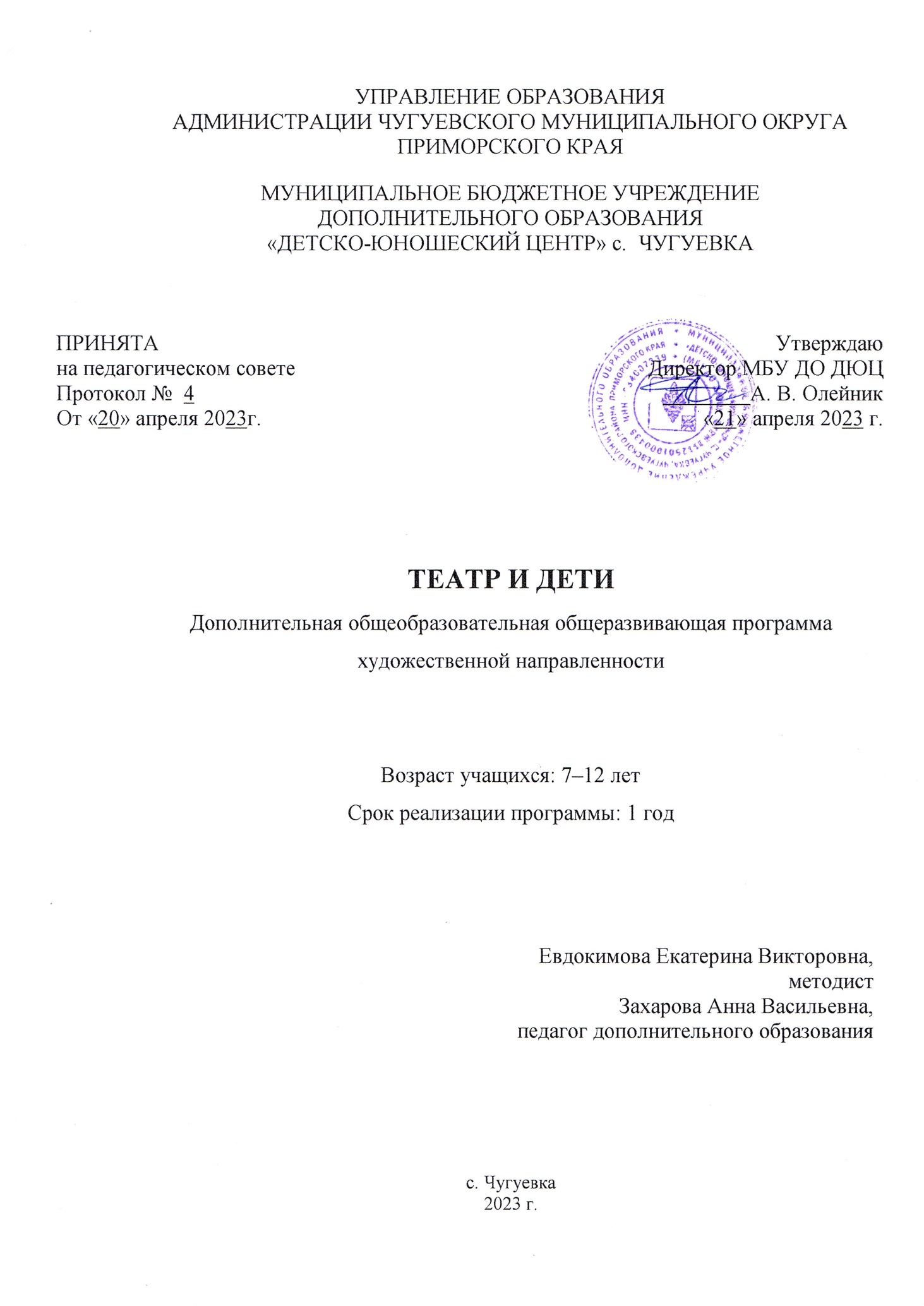 Раздел №1. ОСНОВНЫЕ ХАРАКТЕРИСТИКИ ПРОГРАММЫ 1.1. Пояснительная записка             Актуальность программы: Художественно-эстетическое воспитание занимает одно из ведущих мест в содержании воспитательного процесса школьников и является его приоритетным направлением. Данная программа помогает детям обнаружить в себе таланты, а таком виде творческой деятельности как театр и, собственно, актерское мастерство, способствуя тем самым самоутверждению личности ребёнка, развитию его коммуникативных способностей и овладению навыками профессиональной деятельности. Каждый ребенок имеет свои особенности и формы самоутверждения, но общим является стремление к познанию, к положительной оценке окружающих. Проведение и активное участие в различных мероприятиях направлено на укрепление мировоззренческих позиций студийцев, развитие самостоятельности и повышение культурного уровня.Программа ценна своей практической значимостью. В подростковом возрасте формируются основы нравственного поведения, происходит усвоение моральных норм и правил поведения, формируется общественная направленность личности. Праздники, фестивали, конкурсы, показ спектаклей, интерактивные игровые программы, активное участие в массовых мероприятиях различного уровня мобилизуют умственные возможности детей, прививают навыки самодисциплины, доставляют радость от совместной деятельности. Дети должны вступать в жизнь с высоким потенциалом знаний, с умением использовать эти знания на благо общества. Соприкосновение с ним помогает нравственному становлению человека, воспитанию таких важных качеств как чуткость, отзывчивость, внимательное отношение к людям.Направленность программы – художественная. Язык реализации программы – государственный язык Российской Федерации – русский.  Уровень освоения – стартовый. Адресат программы. Программа рассчитана на обучающихся 7-12 лет, проживающих на территории с. Чугуевка.  Принцип набора в группы – свободный, принимаются все желающие дети, без наличия специальных способностей, на основании письменного заявления родителей (законных представителей). Главным условием является желание ребёнка заниматься театральным творчеством. Группы формируются по возрастному принципу (7-9 лет, 10-12 лет). Образовательный процесс выстраивается с учетом психофизических и возрастных особенностей детей в группе. Организация образовательного процесса.  Основная форма обучения – очная, групповая. Программа построена на основе принципа индивидуализации обучения, что дает возможность освоения учебного содержания с учетом уровня общего развития, способностей, мотивации обучающихся. Программа предполагает вариативное использование различных форм организации педагогического процесса: занятия всем коллективом и малыми группами, индивидуальные занятия, репетиционные занятия, выступления. Занятия проводятся 3 раза в неделю по 2 часа с обязательным перерывом 10 минут в конце каждого часа. Длительность одного учебного часа – 45 минут.  Количество обучающихся в группе – 10 - 12 человек. Программа предусматривает групповые и индивидуальные занятия, спектакли, сводные репетиции, походы в театр и др. На групповые занятия отводится 216 часов в год. Данная программа рассчитана на 1 год обучения.  Общий объем программы – 216 часов.  1.2. Цель и задачи программы Цель программы – развитие творческих способностей обучающихся средствами театрального искусства. Задачи программы  Воспитательные задачи: формировать интерес к театральному искусству;  воспитывать уважительное отношение к культурному наследию; воспитывать чувство любви и уважения к Родине; – воспитывать чувство ответственности за общее дело;  содействовать формированию чувства коллективизма;  воспитывать корректное и терпимое поведение в коллективе, добиваясь слаженной работы во время репетиционного процесса; – формировать культуру поведения и общения. Развивающие задачи:  развивать творческую фантазию, память, наблюдательность;  – развивать сценическую культуру, чувство ритма и пластики;  развивать у детей навыки пластической импровизации; сформировать умения и навыки уверенного поведения в публичных выступлениях. Обучающие задачи: ознакомить с многообразием жанров театрального искусства, приобщить к театральной культуре; сформировать базовые навыки актёрского мастерства, импровизации, пластики и сценической речи; обучить комплексу приёмов, необходимых для работы над ролью;  дать основы знаний работы над этапами постановки драматического и музыкального спектакля;  сформировать определённую базу знаний об искусстве театра (история театра, театральная терминология, театральные профессии, внутреннее устройство театра).  дать основы вокально-технической культуры исполнения; научить взаимодействовать на сценической площадке с партнёром. 1.3. Содержание программы  Учебный план Содержание учебного плана Раздел 1. Введение в программу  Тема 1.1 Вводное занятие  Теория. Особенности занятий в театральной студии. Требования к нормам поведения. Инструктаж по Технике безопасности.  Практика. Знакомство с коллективом. Игра «Давайте познакомимся». Выявление уровня и объема знаний о театре. Викторина «Что мы знаем о театре»Раздел 2. Основы театральной культуры  Тема 2.1. Зарождение искусств  Теория. Обряды и ритуалы. Зарождение искусства.  Практика. Игра «Путешествие в чудо».  Тема 2.2. Театр как вид искусства  Теория. Виды искусства (литература, музыка, живопись). Театр как вид искусства. Особенности театрального искусства. Отличие театра от других видов искусства. Виды и жанры театрального искусства. Театральные термины: театр, опера, балет, кукольный театр.  Практика. Просмотр отрывков из спектаклей (кукольный театр, драматический театр, театр оперы и балета).  Тема 2.3. Театр Древней Греции  Теория. Представления в честь Дионисия. Мифологические основы представлений. Устройство древнегреческого театра. Маски древнегреческого театра. Драматургия Древней Греции. Основные жанры.  Практика. Чтение отрывков из драматургических текстов.  Тема 2.4. Русский народный театр  Теория. Народные обряды и игры. Скоморошество. Народная драма. Создание профессионального театра.  Театральные термины: скоморохи Практика. Инсценировка «Скоморохи» с элементами ряженья и кукольного театра.  Тема 2.5. Театр и зритель  Теория. Этикет в театре. Культура восприятия театральной постановки. Анализ постановки. Театральные термины: спектакль, премьера, аншлаг, партер, афиша, акт, антракт, авансцена, прогон.  Практика. Театральная гостиная.  Тема 2.6. Театральное закулисье Теория. Театр-здание. Устройство сцены и зрительного зала. Театральные профессии. Театральные термины: сцена, актер, режиссер, бутафор, гример.  Практика. Творческая мастерская «Мы - художники».  Раздел 3. Техника и культура речи  Тема 3.1. Речевой тренинг  Теория. Рождение звука. Строение речевого аппарата. Дыхание и голос. Постановка дыхания.  Практика. Речевой тренинг: дыхательная гимнастика.  Артикуляционная гимнастика: упражнения для языка, челюсти, губ.  Тема 3.2. Артикуляция и дикция. Теория. Артикуляция и дикция. Звукоряд. Гласные, согласные. Свойства голоса. Тон. Тембр. Интонация. Расширение диапазона и силы голоса. Полётность голоса.  Практика. Дикционные упражнения. Упражнения на развитие речевых характеристик голоса. Чистоговорки, скороговорки, небылицы, стихи.  Раздел 4. Вокальная подготовка  Тема 4.1 Основы музыкальной грамоты  Теория. Основы музыкальной грамоты. Мелодия. Значение мелодии в театральном искусстве.  Тема 4.2 Музыкальный ритм  Теория.   Четкая организация музыкальных звуков во временном отрезке. Практика. Развитие чувства музыкального ритма. Подготовка и проведение театрально - музыкального представления «Все наоборот».   Раздел 5. Ритмопластика  Тема 5.1. Пластический тренинг  Теория. Пластическая выразительность.  Практика. Ритмопластический тренинг: упражнения на равновесие, инерциальное группирование, баланс. Упражнения на развитие пластики и снятие «замков». Разминка, настройка, освобождение мышц от напряжения и зажимов, релаксация.   Тема 5.2. Пластический образ персонажа  Теория. Музыка и движение. Темп и ритм. Эмоциональное восприятие музыки через пластику тела. Пластический образ живой и неживой природы.  Практика. Пластические импровизации на музыкальную тему. Пластические импровизации на смену эмоционального состояния. Пластические импровизации на передачу предлагаемых образов, предметов.   Раздел 6. Актерское мастерство  Тема 6.1. Организация внимания, воображения, памяти Теория. Внимание. Воображение. Память. Снятие зажимов и комплексов. Развитие фантазии и воображения.  Практика. Актерский тренинг: общеразвивающие и театральные игры и упражнения. Постановка этюдов на беспредметное действие. Инсценировка литературных произведений.  Тема 6.2. Сценическое действие  Теория. Действие – язык театрального искусства. Целенаправленность и логика действия. Связь предлагаемых обстоятельств с поведением. «Я в предлагаемых обстоятельствах». Этюд. Виды этюдов. Элементы бессловесного действия. «Вес». «Оценка». «Пристройка». Театральные термины: действие, предлагаемые обстоятельства, событие, этюд, вес, оценка, пристройка.  Практика. Практическое овладение логикой действия. Упражнения и этюды. Выбор драматического отрывка (миниатюры). Этюдные пробы. Анализ. Показ и обсуждение.  Тема 6.3. Творческая мастерская  Теория.      Характер и образ персонажа.  Практика. Новогоднее театрализованное представление. Костюм и грим. Работа со зрителем: проведение конкурсов и игр. Изготовление реквизита, костюмов. Репетиции. Творческий показ. Анализ работы и обсуждение.  Раздел 7. Работа над пьесой и спектаклем  Тема 7.1. Выбор пьесы  Теория. Литературное творчество Пушкина А.С. Практика. Чтение и обсуждение литературной сказки «Сказка о попе и работнике его Балде». Пушкин А.С. Распределение ролей. Тема 7.2. Тема, сверхзадача, событийный ряд Теория. Определение темы пьесы. Основная идея пьесы. Анализ сюжетной линии. Главные события, событийный ряд. Основной конфликт.  Практика. Построение мизансцен. Тема 7.3. Анализ событийного ряда  Теория.   Событие –  основа литературного материала. Практика. Анализ пьесы по событиям. Выделение в событии линии действий.  Определение мотивов поведения, целей героев. Выстраивание логической цепочки.  Тема 7.4. Работа над отдельными эпизодами  Практика. Творческие этюдные пробы. Показ и обсуждение. Распределение ролей. Составление графика репетиций. Работа над отдельными сценами. Закрепление мизансцен отдельных эпизодов. Репетиции. Групповая, подгрупповая, индивидуальная работа.  Тема 7.5. Выразительность речи, мимики, жестов.  Практика. Работа над созданием образа, выразительностью и характером персонажа. Поиск выразительных средств и приемов. Выбор музыкального оформления. Подбор грима.  Тема 7.6. Изготовление реквизита, декораций.  Практика. Эскизы декораций и костюмов. Оформление сцены. Изготовление костюмов, реквизита, декораций.  Тема 7.7. Прогонные и генеральные репетиции  Практика. Репетиции как творческий процесс и коллективная работа на результат с использованием всех знаний, навыков, технических средств.  Тема 7.8. Показ музыкального спектакля «Сказка о Попе и работнике его Балде»  Практика. Премьера. Показ спектакля зрителю (младшим школьникам, одноклассникам, родителям). Творческие встречи со зрителем. Анализ показа спектакля.  Оформление альбома «Наш театр».   Раздел 8. Посещение театров, выставок  Тема 8.1. Просмотр спектакля Краевого драматического театра       г. Уссурийск Практика: Просмотр и последующее обсуждение спектакля. Встреча с актёрами. Тема 8.2. Посещение районного фестиваля театральных коллективов «Театральный разъезд»Практика: Просмотр и последующее обсуждение спектаклей театральных коллективов Чугуевского муниципального округаПрактика: Знакомство со структурой театра и его основными профессиями: актер, режиссер, сценарист, художник, декоратор, оператор, звукорежиссёр, бутафор.  Раздел 9. Итоговое занятие  Практика. Подведение итогов обучения. Викторина о театре, тест на знание специальной терминологии, творческие задания по речи, ритмопластике и актерскому мастерству. Показ лучших творческих работы за год. Награждение.  1.4. Планируемые результаты Планируемые результаты: Личностные результаты:  У обучающегося будут сформированы:  интерес к театральному искусству; уважительное отношение к культурному наследию человечества; наблюдательные и познавательные способности, эмоциональная отзывчивость на эстетические явления в природе и деятельности человека;  Обучающийся будет: уважительно относиться к культуре и искусству;  уметь вести диалог с педагогом, товарищами.  Метапредметные результаты:  У обучающегося будут развиты: творческая фантазия, память, воображение; чувство ритма, пластика;  Обучающийся приобретет умения:  решения проблем творческого и поискового характера;  сравнивать, 	анализировать, 	выделять 	главное, 	обобщать, классифицировать по общим признакам;  коллективной работы в процессе совместной творческой деятельности;  распределять роли и функции в процессе выполнения коллективных работ.  Предметные результаты:  Обучающийся будет знать:  историю театра, различные виды театрального искусства; отличия театрального искусства от других видов искусств;  – основные театральные термины и понятия; театральные профессии;  устройство сцены и зрительного зала;  нормы поведения на сцене и в зрительном зале;  этапы работы над ролью в спектакле;  упражнения психофизического тренинга, приемы разминки и разогрева тела, скороговорки на проблемные звуки.  Обучающийся будет уметь:   строить на основании заданной темы простой сюжетный рассказ с завязкой, событием и развязкой;  выполнять цепочку простых физических действий в одиночном этюде;  строить простейшее сценическое действие собственного персонажа в небольшом отрезке сценического времени;  концентрировать 	внимание, 	ощущать 	себя 	в 	сценическом пространстве;  грамотно выстраивать коммуникацию с партнером;  пользоваться комплексом упражнений речевого и пластического тренинга.  РАЗДЕЛ №2. ОРГАНИЗАЦИОННО – ПЕДАГОГИЧЕСКИЕ УСЛОВИЯ 2.1. Условия реализации программы 1. Материально-техническое обеспечение Оборудование:  Учебный кабинет.  Зал для репетиций и постановки спектакля.  Столы, стулья, шкафы для хранения костюмов и реквизита.  Большое зеркало (в рост).  Декорации для постановок.  Аудио-, видео-, световая и звуковая аппаратура.  Видеопроектор и проекционный экран.  Театральные ширмы.  Костюмы для спектаклей.  Реквизит.  2. Учебно-методическое и информационное обеспечение Нормативно-правовые документы:  Федеральный Закон Российской Федерации от 29.12.2012 № 273 «Об образовании в Российской Федерации» (с изменениями и дополнениями). Концепция развития системы дополнительного образования детей до 2030 года (утверждена распоряжением Правительства Российской Федерации от 31.03.2022 № 678-р).  Стратегия развития воспитания в Российской Федерации на период до 2025 года (утверждена распоряжением Правительства Российской Федерации от 25.05.2015 № 996-р).  Приказ Министерства просвещения Российской Федерации от 27 июля 2022 года № 629 «Об утверждении Порядка организации и осуществления образовательной деятельности по дополнительным общеобразовательным программам». Письмо Министерства образования и науки Российской Федерации от 18.11.2015 № 09-3242 «О направлении информации» (вместе с «Методическими рекомендациями по проектированию дополнительных общеразвивающих программ (включая разноуровневые программы)».  Санитарные 	правила 	СП 	2.4.3648-20 	«Санитарно-эпидемиологические требования к организациям воспитания и обучения, отдыха и оздоровления детей и молодежи» (утверждены Постановлением Главного государственного санитарного врача Российской Федерации от 28.09.2020 № 28).  Учебные пособия: Теория театра: Батова Т.В., Островская Г.Я. «Место проживания – театр». Владивосток: Изд. ИПК «Дальпресс», 2002. Евреинов Н.Н. История русского драматического театра. М.: Изд. «Вече», 2021.  Актерская грамота: Васильева Н.М., Курский А.А., Станиславский К.С. Полный курс театрального искусства. «Работа актера над собой». М.: Изд. «АСТ», 2020. Кнебель М.О. Поэзия педагогики. О действенном анализе пьесы и роли. М.: Изд. ГИТИС 2005. Лоза О. Актерский тренинг по системе Станиславского К.С. Упражнения и этюды. М.: Изд. АСТ, 2009. Латрия А., Рикарду Э. Театр. М.: Изд. «Самокат», 2020. Сценическая речь: Галь Н. «Слово живое и мертвое». М.: Изд. «АСТ», 2022. Черная Е.И. Основы сценической речи. М.: Изд. «Планета музыки», 2020. Сценическое движение: Кох И.Э. Основы сценического движения. М.: Изд. «Планета музыки», 2022. Немеровский А. Пластическая выразительность актера. М., Изд. «Таланты – XXI век», 2007. Вокальная подготовка: Безбородова Л.А., Алиев Ю.Б. Методика преподавания музыки в общеобразовательных учреждениях. М.: «Академия», 2002. Ермакова О.К. Уроки музыкальной литературы». М.: Изд. «Феникс», 2022. Сополев Т.И., Бармак А.А. Актерское мастерство и режиссура музыкального театра. М.: Изд. ГИТИС, 2020. Видеофильмы:  «Театр - основы и зарождение».  «Мир пантомимы».  «Путешествие в театр».  «Театральные жанры». О природе, животных.  Видеозаписи спектаклей.  Презентации:  «Виды театрального искусства».  «Театр Древней Греции».  «Русский народный театр». «Цзинси – Столичная драма или Пекинская опера». «Балет – особый вид искусства». «Искусство пантомимы.  Леонид Енгибаров – Клоун с осенью в сердце».  Аудиоматериалы:  Русские народные сказки.  Лекция «Основы сценической речи». «Театр одного зрителя». Басни И.А. Крылова. Театр в кармане. «М. Твен «Приключения Тома Сойера». «Буратино» - по сказке А. Толстого, музыка А. Рыбникова.  «Денискины рассказы» по книге М. Драгунского, музыка С. Баска.  «Огниво» по сказке Х.К. Андерсена, музыка С. Горковенко.  «Пеппи Длинный Чулок» по сказке А. Линдгрен, муз. В. Дашкевича.   «Заповедное Приморье». Интернет-ресурсы:  http://az.lib.ru/o/ostrowskij_a_n/ https://www.youtube.com/playlist?list=PLdqkQDBHyTeLsZwmodlllbU8nqG3qAePd15 http://istoriyateatra.ru/theatre/item/f00/s09/e0009921/index.shtml/ www.gorkytheater.ru http:terra-rezervata.ru  http://www.zovtv.ru 2.2. Оценочные материалы и формы аттестации. Аттестация обучающихся является неотъемлемой частью образовательного процесса, которая позволяет всем участникам реально оценить результативность их совместной творческой деятельности, уровень развития способностей и личностных качеств ребенка, в соответствии с прогнозируемым результатом.  Реализация дополнительной общеразвивающей программы «Театр и дети» предусматривает входную аттестацию, текущую, промежуточную и итоговую аттестацию обучающихся.  Виды аттестации:  Входной контроль (входная диагностика) осуществляется в форме прослушивания.  Текущий контроль – оценка качества усвоения материала какой-либо части (темы) программы и проводится педагогом на занятиях.  Промежуточный контроль – это оценка качества усвоения обучающимися знаний в рамках программы по итогам полугодия, учебного года и проводится, как правило, постановкой спектакля.  Итоговый контроль – это оценка овладения обучающимися уровня достижений, заявленных в программе, проводится по завершении реализации программы в форме итогового показа спектакля; также оценивается участие обучающихся в различных конкурсах.  Формы проведения аттестации.  Для проведения входной диагностики используются прослушивание, собеседование.  Для проведения текущей аттестации – педагогическое наблюдение, тестирование, опрос, беседа, творческие задания, анализ творческих работ. Для проведения промежуточной аттестации – тестирование, проведение открытых занятий для родителей и учащихся, показ спектакля, участие в конкурсах, фестивалях.  Для проведения итоговой аттестации по результатам обучения по программе используется: защита и презентация творческих работ, показ спектакля, участие в конкурсах и фестивалях.  Внешний контроль. После каждого раздела программы с целью подведения итогов и поощрения обучающихся проводятся открытые уроки. Цель – стимулирование творческого потенциала и активности обучающихся, привлечение внимания родителей к творчеству их детей. Непременное условие – использование творческих работ каждого ребенка. Показ этюдов, спектаклей, музыкальных инсценировок, литературных отрывков, презентаций, участие в конкурсах и фестивалях позволяют проследить творческий рост по следующим критериям: качество исполнения, соответствие работы возрасту ребенка, использование полученных знаний.  Внутренний контроль. Предполагает использование диагностирования, личных наблюдений педагога, отслеживания результатов работ каждого ребёнка на занятии, самоконтроль.  Диагностировать полученные знания и умения позволяют различные методики: опрос, тестовые задания, наблюдение. Формой отчётности по педагогической диагностике является диагностическая карта. На протяжении процесса обучения отслеживается эффективность работы обучающихся по результатам выполнения практических заданий по каждой теме, способность детей самостоятельно выполнить практические задания. Работы оцениваются педагогом по соответственно поставленной задаче, технической и эстетической стороне выполнения.  Оценочные материалы. Оценочные материалы включают различные диагностические материалы, разработанные критерии оценки для проведения входной диагностики, текущего контроля и промежуточной аттестации.  2.3. Методические материалы В основу программы положены образовательные технологии, ориентированные на формирование общекультурных компетенций обучающихся:  технология развивающего обучения; проектные технологии; цифровые технологии;  личностно-ориентированное обучение;  системно-деятельностный подход;  игровые технологии;  здоровьесберегающие технологии: необходимо отслеживать рост и изменчивость детского организма, поэтому нужно придерживаться ряда правил для его охраны: не допускать перегрузок, связанных с длительностью репетиций; проводить занятия в проветренных помещениях; при переутомлении или плохом самочувствии ребенка освобождать его от занятий.  Методы обучения, используемые в процессе реализации программы:  словесный;  - наглядный;  практический.  Основными формами организации деятельности учащихся являются групповая и индивидуальная.  Формы занятий:  самостоятельная работа;  творческие задания;  мастер–класс; квест; проблемные ситуации;  ассоциативные игры;  игры-общения;  эвристическая игра; занятие-путешествие;  просмотр творческих работ и их анализ;  учебный диалог;  посещение выставок, музеев, театров.  Педагогические приемы включают в себя:  использование индивидуального подхода к каждому ученику, выявление его наиболее сильных сторон;  помощь детям в адаптации в новом коллективе путем совместного создания нового материала (написание сценариев; постановка спектаклей; создание видеороликов);  побуждение учеников к высказыванию своих пожеланий по поводу создания творческого продукта с целью развития у них креативного мышления и инициативности;  в процессе обучения по программе предполагается использовать метод проведения свободных занятий, где процессом руководит не педагог, а ученики, что помогает детям не только лучше усвоить и закрепить пройденный материал, но и почувствовать себя полностью причастным к процессу.  2.4. Календарный учебный график 2.5  Календарный план воспитательной работыСписок литературы Васильева, Н.М. Константин Станиславский. Полный курс театрального искусства. Работа актера над собой / Н.М. Васильева, А.А. Курский. – Москва: АСТ,  2020.  –  296 с.Галь, Н. Слово живое и мертвое. Техника речи. – Москва: АСТ, 2022.  – 218 с.Кох И.Э. Основы сценического движения. – Москва: Планета музыки, 2022. – 300 с. Латрия А., Рикарду Э. Театр. М.: Изд. «Самокат», 2020. Черная Е.И. Основы сценической речи. М.: Изд. «Планета музыки», 2020. № п/п Название 	раздела, темы Количество часов Количество часов Количество часов Формы аттестации/контроля № п/п Название 	раздела, темы Всего  Теория Практика Формы аттестации/контроля 1 Введение 	в программу  2111.1 Вводное занятие 211Входная диагностика 2 Основы театральной культуры 12662.1 Зарождение искусства 211Тестирование 2.2 Театр 	как 	вид искусства 211Опрос 2.3 Театр 	Древней Греции 211Наблюдение 2.4 Русский 	народный театр 211Опрос 2.5 Театр и зритель 211Наблюдение 2.6 Театральное закулисье  211Тестирование 3 Техника и культура речи 224183.1 Речевой тренинг 1028Упражнения 3.2 	Артикуляция 	и дикция 12210Упражнения 4 Вокальная подготовка 10464.1 Основы музыкальной грамоты 22-Прослушивание 4.2 Музыкальный ритм 826Опрос 5 Ритмопластика 4810385.1 Пластический тренинг 28226Упражнения 5.2 Пластический образ персонажа 20812Показ пластических этюдов 6 Актерское мастерство 6212506.1 Организация внимания, воображения, памяти 16412Упражнения 6.2 Сценическое действие 20416Постановка этюдов 6.3 Творческая мастерская 26422Творческие задания 7 Работа 	над  спектаклем 5214387.1 	Выбор 	и 	чтение пьесы 862Наблюдение 7.2 Тема, 	сверхзадача, событийный ряд 862Контрольное чтение 7.3 Работа 	над отдельными эпизодами 826Наблюдение 7.4 Выразительность речи, мимики, жестов 404Контрольные упражнения 7.5 Изготовление реквизита, декораций 10010Творческие задания 7.6 Прогонные 	и генеральные репетиции 12012Наблюдение 7.7 Показ спектакля 2028 Посещение театров, выставок  6068.1 Просмотр спектакля Драматического театра г. Уссурийск 404Наблюдение Обсуждение 8.2 Посещение районного фестиваля театральных коллективов «Театральный разъезд» 202Обсуждение 9 Итоговое занятие 202Творческий отчет Всего часов  216 51165Этапы образовательного процесса Этапы образовательного процесса 1 годПродолжительность учебного года в неделях Продолжительность учебного года в неделях 36Количество учебных дней Количество учебных дней 108Продолжительность учебных периодов 1 полугодие 15.09.2023-30.12.2023Продолжительность учебных периодов 2 полугодие 10.01.2024-31.05.2024Возраст детей Возраст детей 7 – 12 летПродолжительность групповых занятий  (час.) Продолжительность групповых занятий  (час.) 2 часаРежим занятий Режим занятий 3 раза в неделюМероприятиеОбъем Временные границыСколько детей примет участие в этом мероприятииИнструктажи по технике безопасности: при пожаре, терроризме, в кабинете, при работе на веревках. ПДД на дорогах2 часасентябрь15Выступление  с программой «Край ты мой любимый» (стихи, песни о родном крае)1 часоктябрь15«Организация и проведение встреч, практических занятий, акций по изучению правил дорожного движения»В течение года15Пропаганда ЗОЖ. Игровая программа на каникулах  «Зимние забавы»3 часаЯнварь15Лекция против употребления ПАВ «Мы за здоровый образ жизни» с просмотром фильма.1 часЯнварь15Беседа «Блокадный Ленинград»0.5 часаЯнварь15Акция  «Защитники Отечества»0.5 часаФевраль15Участие в военно – спортивной игре «Зарница» ДЮЦ3 часаФевраль10Концерт «Моей любимой мамочке»1часМарт15Игровая программа  на каникулах «Мама, папа, я – спортивная семья»1часМарт15Выступление со спектаклями для младших школьников1 часВ течение года15Выступление на День космонавтики1 часАпрель15Акция: «Весенняя неделя добра», посвящённая годовщине Победы над фашистской ГерманиейАпрель - Май15Соревнования «Безопасное колесо»2 часамай10